Lela A. (McBride) Sheets1896 - 1973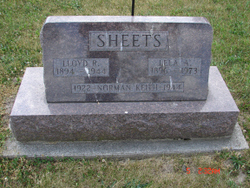 Photo by SargeNo further information found at this time